Обчисли та розмалюй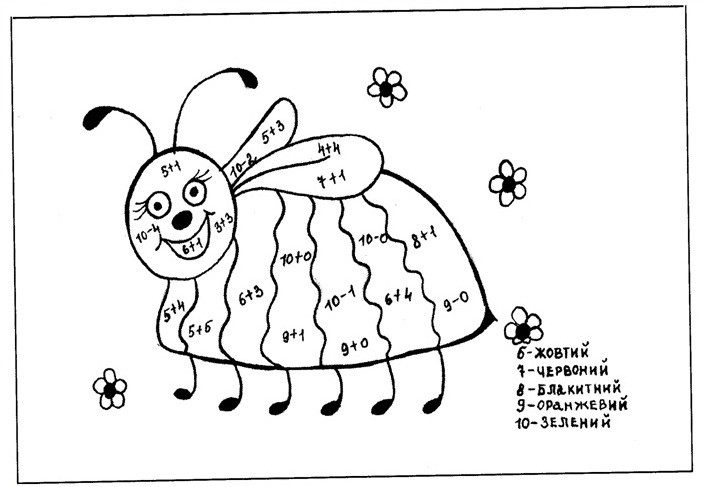 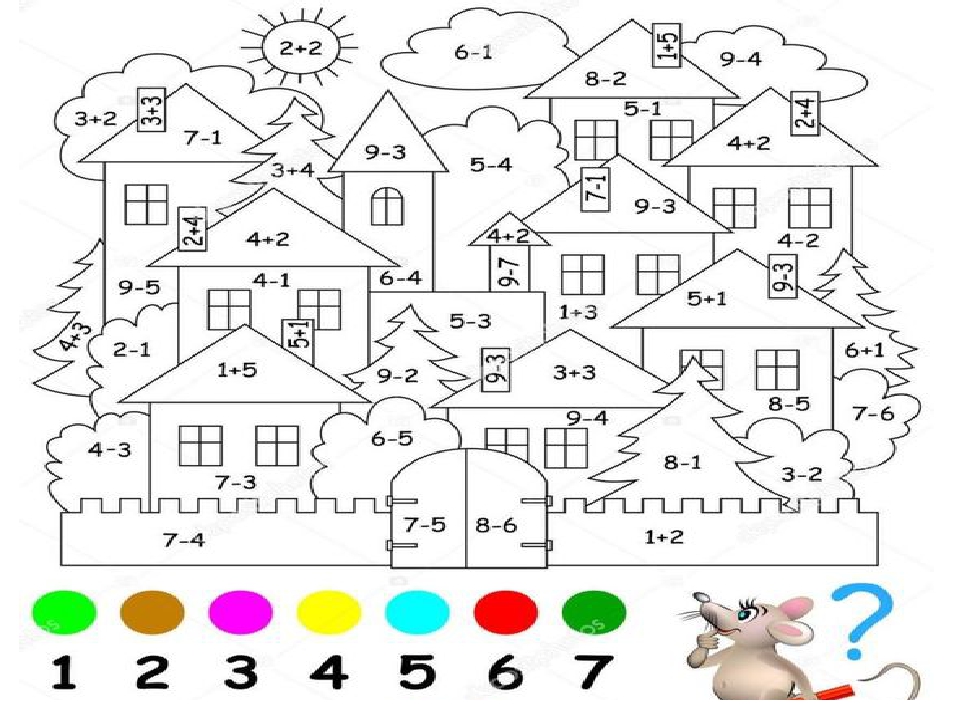 